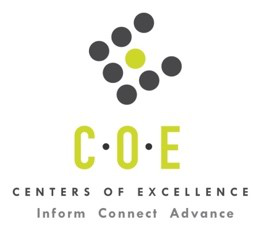 Labor Market Analysis for Program RecommendationAircraft Maintenance Technology OccupationsLas Positas CollegePrepared by the San Francisco Bay Center of Excellence for Labor Market ResearchMay 2022RecommendationBased on all available data, there appears to be an “undersupply” of Aircraft Maintenance Technology workers compared to the demand for this cluster of occupations in the Bay region and in the East Bay sub-region (Alameda, Contra Costa counties). There is a projected annual gap of about 486 students in the Bay region and 111 students in the East Bay Sub-Region.IntroductionThis report provides student outcomes data on employment and earnings for TOP 0950.10 Aviation Airframe Mechanics programs in the state and region. It is recommended that these data be reviewed to better understand how outcomes for students taking courses on this TOP code compare to potentially similar programs at colleges in the state and region, as well as to outcomes across all CTE programs at Las Positas College and in the region.This report profiles Aircraft Maintenance Technology Occupations in the 12 county Bay region and in the East Bay sub-region for exploratory purposes at Las Positas College.Labor market information (LMI) is not available at the eight-digit SOC Code level for Aviation Inspectors (53-6051.01), therefore, the data shown in Tables 1 and 2 is for Transportation Inspectors (at the six digit SOC level) and likely overstates demand for Aviation Inspectors. Tables 3, 4, 6, 9, 10 and 11 use job postings data from Burning Glass at the eight-digit SOC Code level for Aviation Inspectors (53-6051.01).Avionics Technicians (49-2091): Install, inspect, test, adjust, or repair avionics equipment, such as radar, radio, navigation, and missile control systems in aircraft or space vehicles.
  Entry-Level Educational Requirement: Associate’s degree
  Training Requirement: None
  Percentage of Community College Award Holders or Some Postsecondary Coursework: 69%Aircraft Mechanics and Service Technicians (49-3011): Diagnose, adjust, repair, or overhaul aircraft engines and assemblies, such as hydraulic and pneumatic systems. Includes helicopter and aircraft engine specialists. Excludes “Avionics Technician” (49-2091).
  Entry-Level Educational Requirement: Postsecondary nondegree award
  Training Requirement: None
  Percentage of Community College Award Holders or Some Postsecondary Coursework: 60%Transportation Inspectors (53-6051): Inspect equipment or goods in connection with the safe transport of cargo or people. Includes rail transportation inspectors, such as freight inspectors; rail inspectors; and other inspectors of transportation vehicles, not elsewhere classified. Excludes “Transportation Security Screeners” (33-9093).
  Entry-Level Educational Requirement: High school diploma or equivalent
  Training Requirement: Moderate-term on-the-job training
  Percentage of Community College Award Holders or Some Postsecondary Coursework: 46%Occupational DemandTable 1. Employment Outlook for Aircraft Maintenance Technology Occupations in Bay RegionBay Region includes: Alameda, Contra Costa, Marin, Monterey, Napa, San Benito, San Francisco, San Mateo, Santa Clara, Santa Cruz, Solano and Sonoma CountiesTable 2. Employment Outlook for Aircraft Maintenance Technology Occupations in East Bay Sub-regionEast Bay Sub-Region includes: Alameda, Contra Costa CountiesJob Postings in Bay Region and East Bay Sub-RegionTable 3. Number of Job Postings by Occupation for latest 12 months (Apr 2021 - Mar 2022)Table 4a. Top Job Titles for Aircraft Maintenance Technology Occupations for latest 12 months                         (Apr 2021 - Mar 2022) Bay RegionTable 4b. Top Job Titles for Aircraft Maintenance Technology Occupations for latest 12 months                           (Apr 2021 - Mar 2022) East Bay Sub-RegionIndustry ConcentrationTable 5. Industries hiring Aircraft Maintenance Technology Workers in Bay RegionTable 6. Top Employers Posting Aircraft Maintenance Technology Occupations in Bay Region and East Bay       Sub-Region (Apr 2021 - Mar 2022)Educational SupplyThere are four (4) community colleges in the Bay Region issuing 60 awards on average annually (last 3 years ending 2018-19) on TOP 0950.10 Aviation Airframe Mechanics. In the East Bay Sub-Region, there is one (1) community college that issued 31 awards on average annually (last 3 years) on this TOP code.Table 7. Community College Awards on TOP 0950.10 Aviation Airframe Mechanics in Bay Region Note: The annual average for awards is 2016-17 to 2018-19.Gap AnalysisBased on the data included in this report, there is a labor market gap in the Bay region with 546 annual openings for the Aircraft Maintenance Technology occupational cluster and 60 annual (3-year average) awards for an annual undersupply of 486 students. In the East Bay Sub-Region, there is also a gap with 142 annual openings and 31 annual (3-year average) awards for an annual undersupply of 111 students.Student OutcomesTable 8. Four Employment Outcomes Metrics for Students Who Took Courses on TOP 0950.10 Aviation Airframe MechanicsSkills, Certifications and EducationTable 9. Top Skills for Aircraft Maintenance Technology Occupations in Bay Region (Apr 2021 - Mar 2022)Table 10. Certifications for Aircraft Maintenance Technology Occupations in Bay Region                                    (Apr 2021 - Mar 2022)Note: 51% of records have been excluded because they do not include a certification. As a result, the chart above may not be representative of the full sample.Table 11. Education Requirements for Aircraft Maintenance Technology Occupations in Bay Region Note: 48% of records have been excluded because they do not include a degree level. As a result, the chart above may not be representative of the full sample.MethodologyOccupations for this report were identified by use of skills listed in O*Net descriptions and job descriptions in Burning Glass. Labor demand data is sourced from Economic Modeling Specialists International (EMSI) occupation data and Burning Glass job postings data. Educational supply and student outcomes data is retrieved from multiple sources, including CTE Launchboard and CCCCO Data Mart.SourcesO*Net Online
Labor Insight/Jobs (Burning Glass)
Economic Modeling Specialists International (EMSI)
CTE LaunchBoard www.calpassplus.org/Launchboard/
Statewide CTE Outcomes Survey
Employment Development Department Unemployment Insurance Dataset
Living Insight Center for Community Economic Development
Chancellor’s Office MIS systemContactsFor more information, please contact:• Leila Jamoosian, Research Analyst, for Bay Area Community College Consortium (BACCC) and Centers of Excellence (CoE), leila@baccc.net• John Carrese, Director, San Francisco Bay Center of Excellence for Labor Market Research, jcarrese@ccsf.edu or (415) 267-6544Occupation2020 Jobs2025 Jobs5-yr Change5-yr % Change5-yr Total OpeningsAnnual Openings25% Hourly EarningMedian Hourly WageAvionics Technicians814813-0-0%34870$41$70Aircraft Mechanics and Service Technicians3,8823,773-109-3%1,844369$37$67Transportation Inspectors92693040%536107$32$71Total5,6225,516-106-2%2,728546Source: EMSI 2021.3Source: EMSI 2021.3Source: EMSI 2021.3Source: EMSI 2021.3Source: EMSI 2021.3Source: EMSI 2021.3Source: EMSI 2021.3Source: EMSI 2021.3Source: EMSI 2021.3Occupation2020 Jobs2025 Jobs5-yr Change5-yr % Change5-yr Total OpeningsAnnual Openings25% Hourly EarningMedian Hourly WageAvionics Technicians20921000%8617$44$71Aircraft Mechanics and Service Technicians954948-5-1%44188$40$70Transportation Inspectors31632141%18437$32$74Total1,4791,47900%711142Source: EMSI 2021.3Source: EMSI 2021.3Source: EMSI 2021.3Source: EMSI 2021.3Source: EMSI 2021.3Source: EMSI 2021.3Source: EMSI 2021.3Source: EMSI 2021.3Source: EMSI 2021.3OccupationBay RegionEast BayAircraft Mechanics and Service Technicians20952Transportation Vehicle, Equipment and Systems       Inspectors, Except Aviation13872Avionics Technicians9329Aviation Inspectors209Freight and Cargo Inspectors33Source: Burning GlassSource: Burning GlassSource: Burning GlassTitleBayTitleBayAircraft Maintenance Technician38Aircraft Maintenance Technician               Central Roamer Float7Inspection Technician35Smog Check Technician7Composite Technician20Aircraft Mechanic6Avionics Technician17Car Inspector6Solar Inspection Technician16Fabricator Pre-Fab6Aerospace Source Inspector9Gse Skilled Mechanic - Flight Privileges6Smog Check Inspector9Manufacturing Visual Inspection6A And P Mechanic8Aircraft Maintenance Technician A and P5Automotive Inspector8Aircraft Technician5Source: Burning GlassSource: Burning GlassSource: Burning GlassSource: Burning GlassTitleEast BayTitleEast BayInspection Technician23A Pc Technician3Composite Technician11Avionics Harness Technician3Aircraft Maintenance Technician10Code Developer - Computational Solid Mechanic2Aerospace Source Inspector7Gse Mechanic2Solar Inspection Technician7Inspector - Solid Fuels2Automotive Inspector6Pcr Instrument Tester2Manufacturing Visual Inspection6Propulsion Build Technician2Smog Check Technician4Senior Inspection Technician2A and P Aircraft Mechanic - Corporate Pilot3Service/Installation Engineer2Source: Burning GlassSource: Burning GlassSource: Burning GlassSource: Burning GlassIndustry - 6 Digit NAICS (No. American Industry Classification) CodesJobs in Industry (2020)Jobs in Industry (2025)% Change (2020-25)% Occupation Group in Industry (2020)Federal Government, Military1,1851,2153%22%Other Airport Operations8528773%16%Scheduled Passenger Air Transportation750529-29%13%Federal Government, Civilian, Excluding Postal Service4134171%8%Local Government, Excluding Education and Hospitals238236-1%4%Other Support Activities for Air Transportation242207-14%4%Couriers and Express Delivery Services21125119%4%Guided Missile and Space Vehicle Manufacturing99990%2%State Government, Excluding Education and Hospitals92964%2%Ambulance Services748313%1%Source: EMSI 2021.3Source: EMSI 2021.3Source: EMSI 2021.3Source: EMSI 2021.3Source: EMSI 2021.3EmployerBayEmployerEast BaySunpower Corporation16Sunpower Corporation9Global Medical Response13Semper Solaris5Joby Aviation12Astra5Semper Solaris10United Parcel Service Incorporated4Elliot Aviation Incorporated9Aerospace Composite Products4Siemens8Supplier Management Solutions, Llc3L3Harris8Southwest Airlines Company3Sunrun7Siemens3State of California6Pacific Coast Jet3Speedee Oil Change & Auto Service6Fanuc America Corporation3Source: Burning GlassSource: Burning GlassSource: Burning GlassSource: Burning GlassCollegeSubregionAssociateCertificate LowTotalAlamedaEast Bay32831GavilanSilicon Valley01111San FranciscoMid-Peninsula8816SolanoNorth Bay112Total124860Source: Data MartSource: Data MartSource: Data MartSource: Data MartSource: Data MartMetric OutcomesBay All CTE ProgramsLas Positas   All CTE ProgramsState 0950.10Bay 0950.10East Bay 0950.10Las Positas 0950.10Students with a Job Closely      Related to Their Field of Study74%70%80%94%100%N/AMedian Annual Earnings for        SWP Exiting Students$47,419$45,238$38,588$39,912$39,815N/AMedian Change in Earnings for     SWP Exiting Students23%24%48%62%125%N/AExiting Students Who Attained       the Living Wage52%55%57%51%N/AN/ASource: Launchboard Strong Workforce Program Median of 2017 to 2020.Source: Launchboard Strong Workforce Program Median of 2017 to 2020.Source: Launchboard Strong Workforce Program Median of 2017 to 2020.Source: Launchboard Strong Workforce Program Median of 2017 to 2020.Source: Launchboard Strong Workforce Program Median of 2017 to 2020.Source: Launchboard Strong Workforce Program Median of 2017 to 2020.Source: Launchboard Strong Workforce Program Median of 2017 to 2020.SkillPostingSkillPostingRepair191Lifting Ability34Aircraft Maintenance100Process Improvement32Avionics78Machinery29Scheduling67Personal Protective Equipment (PPE)29Hand Tools58Enterprise Resource Planning (ERP)28Quality Assurance and Control54Predictive / Preventative Maintenance28Customer Service46Soldering28Federal Aviation Regulations45Punch List27Wiring45Test Equipment27Occupational Health and Safety43Engineering Drawings25Project Management41Schematic Diagrams25Aviation Regulations40Surveillance25Power Tools40Basic Mathematics23Cleaning36Technical Support23Source: Burning GlassSource: Burning GlassSource: Burning GlassSource: Burning GlassCertificationPostingCertificationPostingDriver's License173Aircraft Mechanic Certification3Airframe and Powerplant (A and P) Certification70Pilot Certification2Security Clearance17Master Project Management2Automotive Service Excellence           (ASE) Certification8Certified Flight Instructor (CFII)2Nccer Industrial Maintenance       Mechanic7Airline Transport Pilot License2Maintenance Certification7Air Conditioning (AC) Certification2IPC Certification3Sheet Metal Certification1CompTIA Network+3Registered Behavior Technician1Civil Engineering Certificate3Project Management Certification1CDL Class A3Production Certificate1Source: Burning GlassSource: Burning GlassSource: Burning GlassSource: Burning GlassEducation (minimum advertised)Latest 12 Mos. PostingsPercent 12 Mos. PostingsHigh school or vocational training20385%Associate's degree2410%Bachelor's degree135%Source: Burning GlassSource: Burning GlassSource: Burning Glass